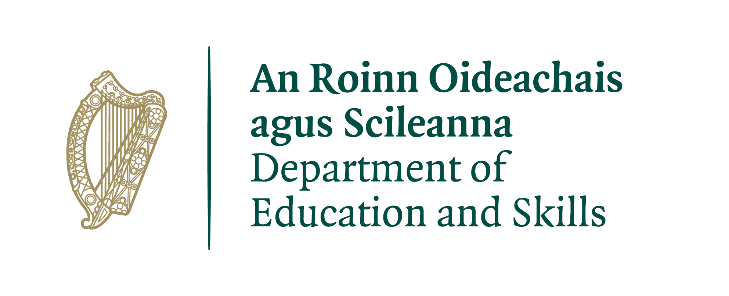 Structural IssuesQuestions and AnswersThe Department of Education and Skills has prepared the following document to answer questions you may have about works that will take place at your school.1. How long will the precautionary measures be in place at our school?The precautionary measures recently implemented will remain in place until the permanent remediation works have been carried out.  The Department is currently planning the second-phase assessment of the buildings involved from which the specifications for the permanent remediation works will flow.  This is being done as a matter of priority.  Our play-space is greatly reduced with the fencing.  What can we do?Many schools have been staggering break times in the reduced play-space and some have been using off-site options (GAA clubs, local community facilities) to assist.  If you have alternative options which would incur some additional costs you can send them through to the Department for consideration.Staff Parking has been reduced by the fencing. Can the Department help?If you have alternative proposals, please send these into the Department for consideration.When will the next phase of the investigations start?The Department is planning the second-phase assessment programme of buildings on a priority basis. It will provide the schools involved with details and discuss same with them as soon as the planning process for this has been completed. When will the works to remediate any issues found commence?Depending on the results of the further investigation works, it is the Department’s plan to commence the remediation works in summer 2019. There is a mark on my wall where the opening up occurred. When will this be repaired?The opening ups will remain as is for the time-being to assist with the further investigation work.  These will then be closed over as part of the remediation works.The school incurred additional costs accommodating the investigation works e.g. Caretaker, heating, lighting etc.  Who will cover this additional cost?The Department will cover these costs where they arose to facilitate the structural investigations already carried out.  Your school should detail these and send the costs into the Department for consideration and funding through the normal channels.